Sistema operativo para dispositivos móviles Un sistema operativo o móvil o SO móvil es un conjunto de programas de bajo nivel que perite la sustracción de las peculiaridades del hardware especifico de teléfono móvil y provee servicios a las de más aplicaciones móviles, que se ejecuten sobre él. Sistemas operativos  más comunes para móvil AndroidIOS 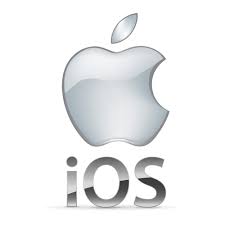 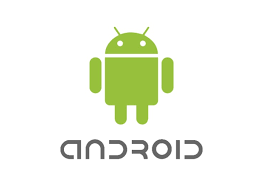 Sistema operativo para dispositivos de escritorioUn sistema operativo  de escritorio es el programa básico que se ejecuta al arrancar el ordenador, cargando los ficheros para el funcionamiento de los dispositivos que hay instalados en él, así como las utilidades necesarias para ejecutar programas   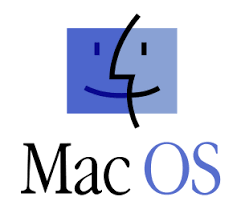 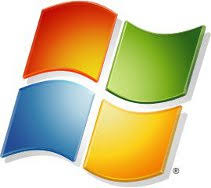 